Заявление  Прошу предоставить мне справку об оплате медицинских услуг для предоставления в налоговые органы   Российской Федерации за оказанные медицинские услуги в ООО "МиР"ОтТелефон конт. _____________________________________________________________________________ Заявление получено _______________________   _______________________   ___________________                                                               дата	подпись	ФИО Справка  получена      _______________________   _______________________   _________________________                                                               дата	подпись	ФИОФамилия Имя Отчество НАЛОГОПЛАТЕЛЬЩИКАФамилия Имя Отчество НАЛОГОПЛАТЕЛЬЩИКАФамилия Имя Отчество НАЛОГОПЛАТЕЛЬЩИКАИННИННИННИННИННИННДата рожденияДата рожденияДата рожденияДата рожденияДата рожденияДата рождения....Дата рожденияДата рожденияДата рожденияПри заполнении поля «ИНН» поля «Вид документа», «Серия и номер», «Дата выдачи» раздела «Документ удостоверяющий личность» не заполняются.При заполнении поля «ИНН» поля «Вид документа», «Серия и номер», «Дата выдачи» раздела «Документ удостоверяющий личность» не заполняются.При заполнении поля «ИНН» поля «Вид документа», «Серия и номер», «Дата выдачи» раздела «Документ удостоверяющий личность» не заполняются.При заполнении поля «ИНН» поля «Вид документа», «Серия и номер», «Дата выдачи» раздела «Документ удостоверяющий личность» не заполняются.При заполнении поля «ИНН» поля «Вид документа», «Серия и номер», «Дата выдачи» раздела «Документ удостоверяющий личность» не заполняются.При заполнении поля «ИНН» поля «Вид документа», «Серия и номер», «Дата выдачи» раздела «Документ удостоверяющий личность» не заполняются.При заполнении поля «ИНН» поля «Вид документа», «Серия и номер», «Дата выдачи» раздела «Документ удостоверяющий личность» не заполняются.При заполнении поля «ИНН» поля «Вид документа», «Серия и номер», «Дата выдачи» раздела «Документ удостоверяющий личность» не заполняются.При заполнении поля «ИНН» поля «Вид документа», «Серия и номер», «Дата выдачи» раздела «Документ удостоверяющий личность» не заполняются.При заполнении поля «ИНН» поля «Вид документа», «Серия и номер», «Дата выдачи» раздела «Документ удостоверяющий личность» не заполняются.При заполнении поля «ИНН» поля «Вид документа», «Серия и номер», «Дата выдачи» раздела «Документ удостоверяющий личность» не заполняются.При заполнении поля «ИНН» поля «Вид документа», «Серия и номер», «Дата выдачи» раздела «Документ удостоверяющий личность» не заполняются.При заполнении поля «ИНН» поля «Вид документа», «Серия и номер», «Дата выдачи» раздела «Документ удостоверяющий личность» не заполняются.При заполнении поля «ИНН» поля «Вид документа», «Серия и номер», «Дата выдачи» раздела «Документ удостоверяющий личность» не заполняются.При заполнении поля «ИНН» поля «Вид документа», «Серия и номер», «Дата выдачи» раздела «Документ удостоверяющий личность» не заполняются.При заполнении поля «ИНН» поля «Вид документа», «Серия и номер», «Дата выдачи» раздела «Документ удостоверяющий личность» не заполняются.При заполнении поля «ИНН» поля «Вид документа», «Серия и номер», «Дата выдачи» раздела «Документ удостоверяющий личность» не заполняются.При заполнении поля «ИНН» поля «Вид документа», «Серия и номер», «Дата выдачи» раздела «Документ удостоверяющий личность» не заполняются.При заполнении поля «ИНН» поля «Вид документа», «Серия и номер», «Дата выдачи» раздела «Документ удостоверяющий личность» не заполняются.При заполнении поля «ИНН» поля «Вид документа», «Серия и номер», «Дата выдачи» раздела «Документ удостоверяющий личность» не заполняются.При заполнении поля «ИНН» поля «Вид документа», «Серия и номер», «Дата выдачи» раздела «Документ удостоверяющий личность» не заполняются.При заполнении поля «ИНН» поля «Вид документа», «Серия и номер», «Дата выдачи» раздела «Документ удостоверяющий личность» не заполняются.При заполнении поля «ИНН» поля «Вид документа», «Серия и номер», «Дата выдачи» раздела «Документ удостоверяющий личность» не заполняются.При заполнении поля «ИНН» поля «Вид документа», «Серия и номер», «Дата выдачи» раздела «Документ удостоверяющий личность» не заполняются.При заполнении поля «ИНН» поля «Вид документа», «Серия и номер», «Дата выдачи» раздела «Документ удостоверяющий личность» не заполняются.При заполнении поля «ИНН» поля «Вид документа», «Серия и номер», «Дата выдачи» раздела «Документ удостоверяющий личность» не заполняются.При заполнении поля «ИНН» поля «Вид документа», «Серия и номер», «Дата выдачи» раздела «Документ удостоверяющий личность» не заполняются.При заполнении поля «ИНН» поля «Вид документа», «Серия и номер», «Дата выдачи» раздела «Документ удостоверяющий личность» не заполняются.При заполнении поля «ИНН» поля «Вид документа», «Серия и номер», «Дата выдачи» раздела «Документ удостоверяющий личность» не заполняются.При заполнении поля «ИНН» поля «Вид документа», «Серия и номер», «Дата выдачи» раздела «Документ удостоверяющий личность» не заполняются.При заполнении поля «ИНН» поля «Вид документа», «Серия и номер», «Дата выдачи» раздела «Документ удостоверяющий личность» не заполняются.При заполнении поля «ИНН» поля «Вид документа», «Серия и номер», «Дата выдачи» раздела «Документ удостоверяющий личность» не заполняются.При заполнении поля «ИНН» поля «Вид документа», «Серия и номер», «Дата выдачи» раздела «Документ удостоверяющий личность» не заполняются.При заполнении поля «ИНН» поля «Вид документа», «Серия и номер», «Дата выдачи» раздела «Документ удостоверяющий личность» не заполняются.При заполнении поля «ИНН» поля «Вид документа», «Серия и номер», «Дата выдачи» раздела «Документ удостоверяющий личность» не заполняются.При заполнении поля «ИНН» поля «Вид документа», «Серия и номер», «Дата выдачи» раздела «Документ удостоверяющий личность» не заполняются.При заполнении поля «ИНН» поля «Вид документа», «Серия и номер», «Дата выдачи» раздела «Документ удостоверяющий личность» не заполняются.При заполнении поля «ИНН» поля «Вид документа», «Серия и номер», «Дата выдачи» раздела «Документ удостоверяющий личность» не заполняются.При заполнении поля «ИНН» поля «Вид документа», «Серия и номер», «Дата выдачи» раздела «Документ удостоверяющий личность» не заполняются.При заполнении поля «ИНН» поля «Вид документа», «Серия и номер», «Дата выдачи» раздела «Документ удостоверяющий личность» не заполняются.При заполнении поля «ИНН» поля «Вид документа», «Серия и номер», «Дата выдачи» раздела «Документ удостоверяющий личность» не заполняются.При заполнении поля «ИНН» поля «Вид документа», «Серия и номер», «Дата выдачи» раздела «Документ удостоверяющий личность» не заполняются.При заполнении поля «ИНН» поля «Вид документа», «Серия и номер», «Дата выдачи» раздела «Документ удостоверяющий личность» не заполняются.При заполнении поля «ИНН» поля «Вид документа», «Серия и номер», «Дата выдачи» раздела «Документ удостоверяющий личность» не заполняются.При заполнении поля «ИНН» поля «Вид документа», «Серия и номер», «Дата выдачи» раздела «Документ удостоверяющий личность» не заполняются.При заполнении поля «ИНН» поля «Вид документа», «Серия и номер», «Дата выдачи» раздела «Документ удостоверяющий личность» не заполняются.При заполнении поля «ИНН» поля «Вид документа», «Серия и номер», «Дата выдачи» раздела «Документ удостоверяющий личность» не заполняются.При заполнении поля «ИНН» поля «Вид документа», «Серия и номер», «Дата выдачи» раздела «Документ удостоверяющий личность» не заполняются.При заполнении поля «ИНН» поля «Вид документа», «Серия и номер», «Дата выдачи» раздела «Документ удостоверяющий личность» не заполняются.При заполнении поля «ИНН» поля «Вид документа», «Серия и номер», «Дата выдачи» раздела «Документ удостоверяющий личность» не заполняются.При заполнении поля «ИНН» поля «Вид документа», «Серия и номер», «Дата выдачи» раздела «Документ удостоверяющий личность» не заполняются.При заполнении поля «ИНН» поля «Вид документа», «Серия и номер», «Дата выдачи» раздела «Документ удостоверяющий личность» не заполняются.При заполнении поля «ИНН» поля «Вид документа», «Серия и номер», «Дата выдачи» раздела «Документ удостоверяющий личность» не заполняются.При заполнении поля «ИНН» поля «Вид документа», «Серия и номер», «Дата выдачи» раздела «Документ удостоверяющий личность» не заполняются.При заполнении поля «ИНН» поля «Вид документа», «Серия и номер», «Дата выдачи» раздела «Документ удостоверяющий личность» не заполняются.При заполнении поля «ИНН» поля «Вид документа», «Серия и номер», «Дата выдачи» раздела «Документ удостоверяющий личность» не заполняются.При заполнении поля «ИНН» поля «Вид документа», «Серия и номер», «Дата выдачи» раздела «Документ удостоверяющий личность» не заполняются.Документ удостоверяющий личностьДокумент удостоверяющий личностьДокумент удостоверяющий личностьВид документа _____________________________________________________Вид документа _____________________________________________________Вид документа _____________________________________________________Вид документа _____________________________________________________Вид документа _____________________________________________________Вид документа _____________________________________________________Вид документа _____________________________________________________Вид документа _____________________________________________________Вид документа _____________________________________________________Вид документа _____________________________________________________Вид документа _____________________________________________________Вид документа _____________________________________________________Вид документа _____________________________________________________Вид документа _____________________________________________________Вид документа _____________________________________________________Вид документа _____________________________________________________Вид документа _____________________________________________________Вид документа _____________________________________________________Вид документа _____________________________________________________Вид документа _____________________________________________________Вид документа _____________________________________________________Вид документа _____________________________________________________Вид документа _____________________________________________________Вид документа _____________________________________________________Вид документа _____________________________________________________Вид документа _____________________________________________________Вид документа _____________________________________________________Вид документа _____________________________________________________Вид документа _____________________________________________________Вид документа _____________________________________________________Вид документа _____________________________________________________Вид документа _____________________________________________________Вид документа _____________________________________________________Вид документа _____________________________________________________Вид документа _____________________________________________________Вид документа _____________________________________________________Вид документа _____________________________________________________Вид документа _____________________________________________________Вид документа _____________________________________________________Вид документа _____________________________________________________Вид документа _____________________________________________________Вид документа _____________________________________________________Вид документа _____________________________________________________Вид документа _____________________________________________________Вид документа _____________________________________________________Вид документа _____________________________________________________Вид документа _____________________________________________________Вид документа _____________________________________________________Вид документа _____________________________________________________Вид документа _____________________________________________________Вид документа _____________________________________________________Вид документа _____________________________________________________Вид документа _____________________________________________________Вид документа _____________________________________________________Документ удостоверяющий личностьДокумент удостоверяющий личностьДокумент удостоверяющий личностьСерияСерияСерияСерияСерияСерияНомерНомерНомерНомерНомерНомерДокумент удостоверяющий личностьДокумент удостоверяющий личностьДокумент удостоверяющий личностьСерияСерияСерияСерияСерияСерияДокумент удостоверяющий личностьДокумент удостоверяющий личностьДокумент удостоверяющий личностьДата выдачиДата выдачиДата выдачиДата выдачиДата выдачиДата выдачиДата выдачиДата выдачиДата выдачиДата выдачи........Документ удостоверяющий личностьДокумент удостоверяющий личностьДокумент удостоверяющий личностьНалоговый период (год)Налоговый период (год)Налоговый период (год)Медицинские услуги оказаны:      мне  	          супруге(у)     сыну(дочери)    матери(отцу)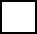 Медицинские услуги оказаны:      мне  	          супруге(у)     сыну(дочери)    матери(отцу)Медицинские услуги оказаны:      мне  	          супруге(у)     сыну(дочери)    матери(отцу)Медицинские услуги оказаны:      мне  	          супруге(у)     сыну(дочери)    матери(отцу)Медицинские услуги оказаны:      мне  	          супруге(у)     сыну(дочери)    матери(отцу)Медицинские услуги оказаны:      мне  	          супруге(у)     сыну(дочери)    матери(отцу)Медицинские услуги оказаны:      мне  	          супруге(у)     сыну(дочери)    матери(отцу)Медицинские услуги оказаны:      мне  	          супруге(у)     сыну(дочери)    матери(отцу)Медицинские услуги оказаны:      мне  	          супруге(у)     сыну(дочери)    матери(отцу)Медицинские услуги оказаны:      мне  	          супруге(у)     сыну(дочери)    матери(отцу)Медицинские услуги оказаны:      мне  	          супруге(у)     сыну(дочери)    матери(отцу)Медицинские услуги оказаны:      мне  	          супруге(у)     сыну(дочери)    матери(отцу)Медицинские услуги оказаны:      мне  	          супруге(у)     сыну(дочери)    матери(отцу)Медицинские услуги оказаны:      мне  	          супруге(у)     сыну(дочери)    матери(отцу)Медицинские услуги оказаны:      мне  	          супруге(у)     сыну(дочери)    матери(отцу)Медицинские услуги оказаны:      мне  	          супруге(у)     сыну(дочери)    матери(отцу)Медицинские услуги оказаны:      мне  	          супруге(у)     сыну(дочери)    матери(отцу)Медицинские услуги оказаны:      мне  	          супруге(у)     сыну(дочери)    матери(отцу)Медицинские услуги оказаны:      мне  	          супруге(у)     сыну(дочери)    матери(отцу)Медицинские услуги оказаны:      мне  	          супруге(у)     сыну(дочери)    матери(отцу)Медицинские услуги оказаны:      мне  	          супруге(у)     сыну(дочери)    матери(отцу)Медицинские услуги оказаны:      мне  	          супруге(у)     сыну(дочери)    матери(отцу)Медицинские услуги оказаны:      мне  	          супруге(у)     сыну(дочери)    матери(отцу)Медицинские услуги оказаны:      мне  	          супруге(у)     сыну(дочери)    матери(отцу)Медицинские услуги оказаны:      мне  	          супруге(у)     сыну(дочери)    матери(отцу)Медицинские услуги оказаны:      мне  	          супруге(у)     сыну(дочери)    матери(отцу)Медицинские услуги оказаны:      мне  	          супруге(у)     сыну(дочери)    матери(отцу)Медицинские услуги оказаны:      мне  	          супруге(у)     сыну(дочери)    матери(отцу)Медицинские услуги оказаны:      мне  	          супруге(у)     сыну(дочери)    матери(отцу)Медицинские услуги оказаны:      мне  	          супруге(у)     сыну(дочери)    матери(отцу)Медицинские услуги оказаны:      мне  	          супруге(у)     сыну(дочери)    матери(отцу)Медицинские услуги оказаны:      мне  	          супруге(у)     сыну(дочери)    матери(отцу)Медицинские услуги оказаны:      мне  	          супруге(у)     сыну(дочери)    матери(отцу)Медицинские услуги оказаны:      мне  	          супруге(у)     сыну(дочери)    матери(отцу)Медицинские услуги оказаны:      мне  	          супруге(у)     сыну(дочери)    матери(отцу)Медицинские услуги оказаны:      мне  	          супруге(у)     сыну(дочери)    матери(отцу)Медицинские услуги оказаны:      мне  	          супруге(у)     сыну(дочери)    матери(отцу)Медицинские услуги оказаны:      мне  	          супруге(у)     сыну(дочери)    матери(отцу)Медицинские услуги оказаны:      мне  	          супруге(у)     сыну(дочери)    матери(отцу)Медицинские услуги оказаны:      мне  	          супруге(у)     сыну(дочери)    матери(отцу)Медицинские услуги оказаны:      мне  	          супруге(у)     сыну(дочери)    матери(отцу)Медицинские услуги оказаны:      мне  	          супруге(у)     сыну(дочери)    матери(отцу)Медицинские услуги оказаны:      мне  	          супруге(у)     сыну(дочери)    матери(отцу)Медицинские услуги оказаны:      мне  	          супруге(у)     сыну(дочери)    матери(отцу)Медицинские услуги оказаны:      мне  	          супруге(у)     сыну(дочери)    матери(отцу)Медицинские услуги оказаны:      мне  	          супруге(у)     сыну(дочери)    матери(отцу)Медицинские услуги оказаны:      мне  	          супруге(у)     сыну(дочери)    матери(отцу)Медицинские услуги оказаны:      мне  	          супруге(у)     сыну(дочери)    матери(отцу)Медицинские услуги оказаны:      мне  	          супруге(у)     сыну(дочери)    матери(отцу)Медицинские услуги оказаны:      мне  	          супруге(у)     сыну(дочери)    матери(отцу)Медицинские услуги оказаны:      мне  	          супруге(у)     сыну(дочери)    матери(отцу)Медицинские услуги оказаны:      мне  	          супруге(у)     сыну(дочери)    матери(отцу)Медицинские услуги оказаны:      мне  	          супруге(у)     сыну(дочери)    матери(отцу)Медицинские услуги оказаны:      мне  	          супруге(у)     сыну(дочери)    матери(отцу)Медицинские услуги оказаны:      мне  	          супруге(у)     сыну(дочери)    матери(отцу)Медицинские услуги оказаны:      мне  	          супруге(у)     сыну(дочери)    матери(отцу)Медицинские услуги оказаны:      мне  	          супруге(у)     сыну(дочери)    матери(отцу)Фамилия Имя Отчество ПАЦИЕНТАФамилия Имя Отчество ПАЦИЕНТАФамилия Имя Отчество ПАЦИЕНТАИННИННИННИННИННИННДата рожденияДата рожденияДата рожденияДата рожденияДата рожденияДата рождения....Дата рожденияДата рожденияДата рожденияПри заполнении поля «ИНН» поля «Вид документа», «Серия и номер», «Дата выдачи» раздела «Документ удостоверяющий личность» не заполняются.При заполнении поля «ИНН» поля «Вид документа», «Серия и номер», «Дата выдачи» раздела «Документ удостоверяющий личность» не заполняются.При заполнении поля «ИНН» поля «Вид документа», «Серия и номер», «Дата выдачи» раздела «Документ удостоверяющий личность» не заполняются.При заполнении поля «ИНН» поля «Вид документа», «Серия и номер», «Дата выдачи» раздела «Документ удостоверяющий личность» не заполняются.При заполнении поля «ИНН» поля «Вид документа», «Серия и номер», «Дата выдачи» раздела «Документ удостоверяющий личность» не заполняются.При заполнении поля «ИНН» поля «Вид документа», «Серия и номер», «Дата выдачи» раздела «Документ удостоверяющий личность» не заполняются.При заполнении поля «ИНН» поля «Вид документа», «Серия и номер», «Дата выдачи» раздела «Документ удостоверяющий личность» не заполняются.При заполнении поля «ИНН» поля «Вид документа», «Серия и номер», «Дата выдачи» раздела «Документ удостоверяющий личность» не заполняются.При заполнении поля «ИНН» поля «Вид документа», «Серия и номер», «Дата выдачи» раздела «Документ удостоверяющий личность» не заполняются.При заполнении поля «ИНН» поля «Вид документа», «Серия и номер», «Дата выдачи» раздела «Документ удостоверяющий личность» не заполняются.При заполнении поля «ИНН» поля «Вид документа», «Серия и номер», «Дата выдачи» раздела «Документ удостоверяющий личность» не заполняются.При заполнении поля «ИНН» поля «Вид документа», «Серия и номер», «Дата выдачи» раздела «Документ удостоверяющий личность» не заполняются.При заполнении поля «ИНН» поля «Вид документа», «Серия и номер», «Дата выдачи» раздела «Документ удостоверяющий личность» не заполняются.При заполнении поля «ИНН» поля «Вид документа», «Серия и номер», «Дата выдачи» раздела «Документ удостоверяющий личность» не заполняются.При заполнении поля «ИНН» поля «Вид документа», «Серия и номер», «Дата выдачи» раздела «Документ удостоверяющий личность» не заполняются.При заполнении поля «ИНН» поля «Вид документа», «Серия и номер», «Дата выдачи» раздела «Документ удостоверяющий личность» не заполняются.При заполнении поля «ИНН» поля «Вид документа», «Серия и номер», «Дата выдачи» раздела «Документ удостоверяющий личность» не заполняются.При заполнении поля «ИНН» поля «Вид документа», «Серия и номер», «Дата выдачи» раздела «Документ удостоверяющий личность» не заполняются.При заполнении поля «ИНН» поля «Вид документа», «Серия и номер», «Дата выдачи» раздела «Документ удостоверяющий личность» не заполняются.При заполнении поля «ИНН» поля «Вид документа», «Серия и номер», «Дата выдачи» раздела «Документ удостоверяющий личность» не заполняются.При заполнении поля «ИНН» поля «Вид документа», «Серия и номер», «Дата выдачи» раздела «Документ удостоверяющий личность» не заполняются.При заполнении поля «ИНН» поля «Вид документа», «Серия и номер», «Дата выдачи» раздела «Документ удостоверяющий личность» не заполняются.При заполнении поля «ИНН» поля «Вид документа», «Серия и номер», «Дата выдачи» раздела «Документ удостоверяющий личность» не заполняются.При заполнении поля «ИНН» поля «Вид документа», «Серия и номер», «Дата выдачи» раздела «Документ удостоверяющий личность» не заполняются.При заполнении поля «ИНН» поля «Вид документа», «Серия и номер», «Дата выдачи» раздела «Документ удостоверяющий личность» не заполняются.При заполнении поля «ИНН» поля «Вид документа», «Серия и номер», «Дата выдачи» раздела «Документ удостоверяющий личность» не заполняются.При заполнении поля «ИНН» поля «Вид документа», «Серия и номер», «Дата выдачи» раздела «Документ удостоверяющий личность» не заполняются.При заполнении поля «ИНН» поля «Вид документа», «Серия и номер», «Дата выдачи» раздела «Документ удостоверяющий личность» не заполняются.При заполнении поля «ИНН» поля «Вид документа», «Серия и номер», «Дата выдачи» раздела «Документ удостоверяющий личность» не заполняются.При заполнении поля «ИНН» поля «Вид документа», «Серия и номер», «Дата выдачи» раздела «Документ удостоверяющий личность» не заполняются.При заполнении поля «ИНН» поля «Вид документа», «Серия и номер», «Дата выдачи» раздела «Документ удостоверяющий личность» не заполняются.При заполнении поля «ИНН» поля «Вид документа», «Серия и номер», «Дата выдачи» раздела «Документ удостоверяющий личность» не заполняются.При заполнении поля «ИНН» поля «Вид документа», «Серия и номер», «Дата выдачи» раздела «Документ удостоверяющий личность» не заполняются.При заполнении поля «ИНН» поля «Вид документа», «Серия и номер», «Дата выдачи» раздела «Документ удостоверяющий личность» не заполняются.При заполнении поля «ИНН» поля «Вид документа», «Серия и номер», «Дата выдачи» раздела «Документ удостоверяющий личность» не заполняются.При заполнении поля «ИНН» поля «Вид документа», «Серия и номер», «Дата выдачи» раздела «Документ удостоверяющий личность» не заполняются.При заполнении поля «ИНН» поля «Вид документа», «Серия и номер», «Дата выдачи» раздела «Документ удостоверяющий личность» не заполняются.При заполнении поля «ИНН» поля «Вид документа», «Серия и номер», «Дата выдачи» раздела «Документ удостоверяющий личность» не заполняются.При заполнении поля «ИНН» поля «Вид документа», «Серия и номер», «Дата выдачи» раздела «Документ удостоверяющий личность» не заполняются.При заполнении поля «ИНН» поля «Вид документа», «Серия и номер», «Дата выдачи» раздела «Документ удостоверяющий личность» не заполняются.При заполнении поля «ИНН» поля «Вид документа», «Серия и номер», «Дата выдачи» раздела «Документ удостоверяющий личность» не заполняются.При заполнении поля «ИНН» поля «Вид документа», «Серия и номер», «Дата выдачи» раздела «Документ удостоверяющий личность» не заполняются.При заполнении поля «ИНН» поля «Вид документа», «Серия и номер», «Дата выдачи» раздела «Документ удостоверяющий личность» не заполняются.При заполнении поля «ИНН» поля «Вид документа», «Серия и номер», «Дата выдачи» раздела «Документ удостоверяющий личность» не заполняются.При заполнении поля «ИНН» поля «Вид документа», «Серия и номер», «Дата выдачи» раздела «Документ удостоверяющий личность» не заполняются.При заполнении поля «ИНН» поля «Вид документа», «Серия и номер», «Дата выдачи» раздела «Документ удостоверяющий личность» не заполняются.При заполнении поля «ИНН» поля «Вид документа», «Серия и номер», «Дата выдачи» раздела «Документ удостоверяющий личность» не заполняются.При заполнении поля «ИНН» поля «Вид документа», «Серия и номер», «Дата выдачи» раздела «Документ удостоверяющий личность» не заполняются.При заполнении поля «ИНН» поля «Вид документа», «Серия и номер», «Дата выдачи» раздела «Документ удостоверяющий личность» не заполняются.При заполнении поля «ИНН» поля «Вид документа», «Серия и номер», «Дата выдачи» раздела «Документ удостоверяющий личность» не заполняются.При заполнении поля «ИНН» поля «Вид документа», «Серия и номер», «Дата выдачи» раздела «Документ удостоверяющий личность» не заполняются.При заполнении поля «ИНН» поля «Вид документа», «Серия и номер», «Дата выдачи» раздела «Документ удостоверяющий личность» не заполняются.При заполнении поля «ИНН» поля «Вид документа», «Серия и номер», «Дата выдачи» раздела «Документ удостоверяющий личность» не заполняются.При заполнении поля «ИНН» поля «Вид документа», «Серия и номер», «Дата выдачи» раздела «Документ удостоверяющий личность» не заполняются.При заполнении поля «ИНН» поля «Вид документа», «Серия и номер», «Дата выдачи» раздела «Документ удостоверяющий личность» не заполняются.При заполнении поля «ИНН» поля «Вид документа», «Серия и номер», «Дата выдачи» раздела «Документ удостоверяющий личность» не заполняются.При заполнении поля «ИНН» поля «Вид документа», «Серия и номер», «Дата выдачи» раздела «Документ удостоверяющий личность» не заполняются.Документ удостоверяющий личностьДокумент удостоверяющий личностьДокумент удостоверяющий личностьВид документаВид документаВид документаВид документаВид документаВид документаВид документаВид документаВид документаВид документаВид документаВид документаВид документаВид документаВид документаВид документаВид документаВид документаВид документаВид документаВид документаВид документаВид документаВид документаВид документаВид документаВид документаВид документаВид документаВид документаВид документаВид документаВид документаВид документаВид документаВид документаВид документаВид документаВид документаВид документаВид документаВид документаВид документаВид документаВид документаВид документаВид документаВид документаВид документаВид документаВид документаВид документаВид документаВид документаДокумент удостоверяющий личностьДокумент удостоверяющий личностьДокумент удостоверяющий личностьСерияСерияСерияСерияСерияСерияНомерНомерНомерНомерНомерНомерДокумент удостоверяющий личностьДокумент удостоверяющий личностьДокумент удостоверяющий личностьСерияСерияСерияСерияСерияСерияДокумент удостоверяющий личностьДокумент удостоверяющий личностьДокумент удостоверяющий личностьДата выдачиДата выдачиДата выдачиДата выдачиДата выдачиДата выдачиДата выдачиДата выдачиДата выдачиДата выдачи........Документ удостоверяющий личностьДокумент удостоверяющий личностьДокумент удостоверяющий личностьКопию договора (при оказании медуслуг до 01.01.2024)Копию договора (при оказании медуслуг до 01.01.2024)Копию договора (при оказании медуслуг до 01.01.2024)Копию договора (при оказании медуслуг до 01.01.2024)Копию договора (при оказании медуслуг до 01.01.2024)Копию договора (при оказании медуслуг до 01.01.2024)Копию договора (при оказании медуслуг до 01.01.2024)Копию договора (при оказании медуслуг до 01.01.2024)Копию договора (при оказании медуслуг до 01.01.2024)Копию договора (при оказании медуслуг до 01.01.2024)Копию договора (при оказании медуслуг до 01.01.2024)Копию договора (при оказании медуслуг до 01.01.2024)Копию договора (при оказании медуслуг до 01.01.2024)Копию договора (при оказании медуслуг до 01.01.2024)Копию договора (при оказании медуслуг до 01.01.2024)Копию договора (при оказании медуслуг до 01.01.2024)Копию договора (при оказании медуслуг до 01.01.2024)Копию договора (при оказании медуслуг до 01.01.2024)Копию договора (при оказании медуслуг до 01.01.2024)Копию договора (при оказании медуслуг до 01.01.2024)Копию договора (при оказании медуслуг до 01.01.2024)Копию договора (при оказании медуслуг до 01.01.2024)Копию договора (при оказании медуслуг до 01.01.2024)Копию договора (при оказании медуслуг до 01.01.2024)Копию договора (при оказании медуслуг до 01.01.2024)Копию договора (при оказании медуслуг до 01.01.2024)Копию договора (при оказании медуслуг до 01.01.2024)Копию договора (при оказании медуслуг до 01.01.2024)Копию договора (при оказании медуслуг до 01.01.2024)Копию договора (при оказании медуслуг до 01.01.2024)Копию договора (при оказании медуслуг до 01.01.2024)Копию договора (при оказании медуслуг до 01.01.2024)Копию договора (при оказании медуслуг до 01.01.2024)Копию договора (при оказании медуслуг до 01.01.2024)Копию договора (при оказании медуслуг до 01.01.2024)Копию договора (при оказании медуслуг до 01.01.2024)Копию договора (при оказании медуслуг до 01.01.2024)Копию договора (при оказании медуслуг до 01.01.2024)Копию договора (при оказании медуслуг до 01.01.2024)Копию договора (при оказании медуслуг до 01.01.2024)Копию договора (при оказании медуслуг до 01.01.2024)Копию договора (при оказании медуслуг до 01.01.2024)Копию договора (при оказании медуслуг до 01.01.2024)Копию договора (при оказании медуслуг до 01.01.2024)Копию договора (при оказании медуслуг до 01.01.2024)Копию договора (при оказании медуслуг до 01.01.2024)Копию договора (при оказании медуслуг до 01.01.2024)Копию договора (при оказании медуслуг до 01.01.2024)Копию договора (при оказании медуслуг до 01.01.2024)Копию договора (при оказании медуслуг до 01.01.2024)Копию договора (при оказании медуслуг до 01.01.2024)Копию договора (при оказании медуслуг до 01.01.2024)Копию договора (при оказании медуслуг до 01.01.2024)Копию договора (при оказании медуслуг до 01.01.2024)Копию договора (при оказании медуслуг до 01.01.2024)Копию договора (при оказании медуслуг до 01.01.2024)Копию договора (при оказании медуслуг до 01.01.2024)Обучается по очной форме обучения (до 24 лет) (при оказании медуслуг после 01.01.2022)Обучается по очной форме обучения (до 24 лет) (при оказании медуслуг после 01.01.2022)Обучается по очной форме обучения (до 24 лет) (при оказании медуслуг после 01.01.2022)Обучается по очной форме обучения (до 24 лет) (при оказании медуслуг после 01.01.2022)Обучается по очной форме обучения (до 24 лет) (при оказании медуслуг после 01.01.2022)Обучается по очной форме обучения (до 24 лет) (при оказании медуслуг после 01.01.2022)Обучается по очной форме обучения (до 24 лет) (при оказании медуслуг после 01.01.2022)Обучается по очной форме обучения (до 24 лет) (при оказании медуслуг после 01.01.2022)Обучается по очной форме обучения (до 24 лет) (при оказании медуслуг после 01.01.2022)Обучается по очной форме обучения (до 24 лет) (при оказании медуслуг после 01.01.2022)Обучается по очной форме обучения (до 24 лет) (при оказании медуслуг после 01.01.2022)Обучается по очной форме обучения (до 24 лет) (при оказании медуслуг после 01.01.2022)Обучается по очной форме обучения (до 24 лет) (при оказании медуслуг после 01.01.2022)Обучается по очной форме обучения (до 24 лет) (при оказании медуслуг после 01.01.2022)Обучается по очной форме обучения (до 24 лет) (при оказании медуслуг после 01.01.2022)Обучается по очной форме обучения (до 24 лет) (при оказании медуслуг после 01.01.2022)Обучается по очной форме обучения (до 24 лет) (при оказании медуслуг после 01.01.2022)Обучается по очной форме обучения (до 24 лет) (при оказании медуслуг после 01.01.2022)Обучается по очной форме обучения (до 24 лет) (при оказании медуслуг после 01.01.2022)Обучается по очной форме обучения (до 24 лет) (при оказании медуслуг после 01.01.2022)Обучается по очной форме обучения (до 24 лет) (при оказании медуслуг после 01.01.2022)Обучается по очной форме обучения (до 24 лет) (при оказании медуслуг после 01.01.2022)Обучается по очной форме обучения (до 24 лет) (при оказании медуслуг после 01.01.2022)Обучается по очной форме обучения (до 24 лет) (при оказании медуслуг после 01.01.2022)Обучается по очной форме обучения (до 24 лет) (при оказании медуслуг после 01.01.2022)Обучается по очной форме обучения (до 24 лет) (при оказании медуслуг после 01.01.2022)Обучается по очной форме обучения (до 24 лет) (при оказании медуслуг после 01.01.2022)Обучается по очной форме обучения (до 24 лет) (при оказании медуслуг после 01.01.2022)Обучается по очной форме обучения (до 24 лет) (при оказании медуслуг после 01.01.2022)Обучается по очной форме обучения (до 24 лет) (при оказании медуслуг после 01.01.2022)Обучается по очной форме обучения (до 24 лет) (при оказании медуслуг после 01.01.2022)Обучается по очной форме обучения (до 24 лет) (при оказании медуслуг после 01.01.2022)Обучается по очной форме обучения (до 24 лет) (при оказании медуслуг после 01.01.2022)Обучается по очной форме обучения (до 24 лет) (при оказании медуслуг после 01.01.2022)Обучается по очной форме обучения (до 24 лет) (при оказании медуслуг после 01.01.2022)Обучается по очной форме обучения (до 24 лет) (при оказании медуслуг после 01.01.2022)Обучается по очной форме обучения (до 24 лет) (при оказании медуслуг после 01.01.2022)Обучается по очной форме обучения (до 24 лет) (при оказании медуслуг после 01.01.2022)Обучается по очной форме обучения (до 24 лет) (при оказании медуслуг после 01.01.2022)Обучается по очной форме обучения (до 24 лет) (при оказании медуслуг после 01.01.2022)Обучается по очной форме обучения (до 24 лет) (при оказании медуслуг после 01.01.2022)Обучается по очной форме обучения (до 24 лет) (при оказании медуслуг после 01.01.2022)Обучается по очной форме обучения (до 24 лет) (при оказании медуслуг после 01.01.2022)Обучается по очной форме обучения (до 24 лет) (при оказании медуслуг после 01.01.2022)Обучается по очной форме обучения (до 24 лет) (при оказании медуслуг после 01.01.2022)Обучается по очной форме обучения (до 24 лет) (при оказании медуслуг после 01.01.2022)Обучается по очной форме обучения (до 24 лет) (при оказании медуслуг после 01.01.2022)Обучается по очной форме обучения (до 24 лет) (при оказании медуслуг после 01.01.2022)Обучается по очной форме обучения (до 24 лет) (при оказании медуслуг после 01.01.2022)Обучается по очной форме обучения (до 24 лет) (при оказании медуслуг после 01.01.2022)Обучается по очной форме обучения (до 24 лет) (при оказании медуслуг после 01.01.2022)Обучается по очной форме обучения (до 24 лет) (при оказании медуслуг после 01.01.2022)Обучается по очной форме обучения (до 24 лет) (при оказании медуслуг после 01.01.2022)Обучается по очной форме обучения (до 24 лет) (при оказании медуслуг после 01.01.2022)Обучается по очной форме обучения (до 24 лет) (при оказании медуслуг после 01.01.2022)Обучается по очной форме обучения (до 24 лет) (при оказании медуслуг после 01.01.2022)Обучается по очной форме обучения (до 24 лет) (при оказании медуслуг после 01.01.2022)Согласованная супругами сумма расходов конкретного супруга, обратившегося за выдачей Справки (при оказании медуслуг после 01.01.2024)Согласованная супругами сумма расходов конкретного супруга, обратившегося за выдачей Справки (при оказании медуслуг после 01.01.2024)Согласованная супругами сумма расходов конкретного супруга, обратившегося за выдачей Справки (при оказании медуслуг после 01.01.2024)Согласованная супругами сумма расходов конкретного супруга, обратившегося за выдачей Справки (при оказании медуслуг после 01.01.2024)Согласованная супругами сумма расходов конкретного супруга, обратившегося за выдачей Справки (при оказании медуслуг после 01.01.2024)Согласованная супругами сумма расходов конкретного супруга, обратившегося за выдачей Справки (при оказании медуслуг после 01.01.2024)Согласованная супругами сумма расходов конкретного супруга, обратившегося за выдачей Справки (при оказании медуслуг после 01.01.2024)Согласованная супругами сумма расходов конкретного супруга, обратившегося за выдачей Справки (при оказании медуслуг после 01.01.2024)Согласованная супругами сумма расходов конкретного супруга, обратившегося за выдачей Справки (при оказании медуслуг после 01.01.2024)Согласованная супругами сумма расходов конкретного супруга, обратившегося за выдачей Справки (при оказании медуслуг после 01.01.2024)Согласованная супругами сумма расходов конкретного супруга, обратившегося за выдачей Справки (при оказании медуслуг после 01.01.2024)Согласованная супругами сумма расходов конкретного супруга, обратившегося за выдачей Справки (при оказании медуслуг после 01.01.2024)Согласованная супругами сумма расходов конкретного супруга, обратившегося за выдачей Справки (при оказании медуслуг после 01.01.2024)Согласованная супругами сумма расходов конкретного супруга, обратившегося за выдачей Справки (при оказании медуслуг после 01.01.2024)Согласованная супругами сумма расходов конкретного супруга, обратившегося за выдачей Справки (при оказании медуслуг после 01.01.2024)Согласованная супругами сумма расходов конкретного супруга, обратившегося за выдачей Справки (при оказании медуслуг после 01.01.2024)Согласованная супругами сумма расходов конкретного супруга, обратившегося за выдачей Справки (при оказании медуслуг после 01.01.2024)Согласованная супругами сумма расходов конкретного супруга, обратившегося за выдачей Справки (при оказании медуслуг после 01.01.2024)Согласованная супругами сумма расходов конкретного супруга, обратившегося за выдачей Справки (при оказании медуслуг после 01.01.2024)Согласованная супругами сумма расходов конкретного супруга, обратившегося за выдачей Справки (при оказании медуслуг после 01.01.2024)Согласованная супругами сумма расходов конкретного супруга, обратившегося за выдачей Справки (при оказании медуслуг после 01.01.2024)Согласованная супругами сумма расходов конкретного супруга, обратившегося за выдачей Справки (при оказании медуслуг после 01.01.2024)Согласованная супругами сумма расходов конкретного супруга, обратившегося за выдачей Справки (при оказании медуслуг после 01.01.2024)Согласованная супругами сумма расходов конкретного супруга, обратившегося за выдачей Справки (при оказании медуслуг после 01.01.2024)Согласованная супругами сумма расходов конкретного супруга, обратившегося за выдачей Справки (при оказании медуслуг после 01.01.2024)Согласованная супругами сумма расходов конкретного супруга, обратившегося за выдачей Справки (при оказании медуслуг после 01.01.2024)Согласованная супругами сумма расходов конкретного супруга, обратившегося за выдачей Справки (при оказании медуслуг после 01.01.2024)Согласованная супругами сумма расходов конкретного супруга, обратившегося за выдачей Справки (при оказании медуслуг после 01.01.2024)Согласованная супругами сумма расходов конкретного супруга, обратившегося за выдачей Справки (при оказании медуслуг после 01.01.2024)Согласованная супругами сумма расходов конкретного супруга, обратившегося за выдачей Справки (при оказании медуслуг после 01.01.2024)Согласованная супругами сумма расходов конкретного супруга, обратившегося за выдачей Справки (при оказании медуслуг после 01.01.2024)Согласованная супругами сумма расходов конкретного супруга, обратившегося за выдачей Справки (при оказании медуслуг после 01.01.2024)Согласованная супругами сумма расходов конкретного супруга, обратившегося за выдачей Справки (при оказании медуслуг после 01.01.2024)Согласованная супругами сумма расходов конкретного супруга, обратившегося за выдачей Справки (при оказании медуслуг после 01.01.2024)Согласованная супругами сумма расходов конкретного супруга, обратившегося за выдачей Справки (при оказании медуслуг после 01.01.2024)Согласованная супругами сумма расходов конкретного супруга, обратившегося за выдачей Справки (при оказании медуслуг после 01.01.2024)Согласованная супругами сумма расходов конкретного супруга, обратившегося за выдачей Справки (при оказании медуслуг после 01.01.2024)Согласованная супругами сумма расходов конкретного супруга, обратившегося за выдачей Справки (при оказании медуслуг после 01.01.2024)Согласованная супругами сумма расходов конкретного супруга, обратившегося за выдачей Справки (при оказании медуслуг после 01.01.2024)Согласованная супругами сумма расходов конкретного супруга, обратившегося за выдачей Справки (при оказании медуслуг после 01.01.2024)Согласованная супругами сумма расходов конкретного супруга, обратившегося за выдачей Справки (при оказании медуслуг после 01.01.2024)Согласованная супругами сумма расходов конкретного супруга, обратившегося за выдачей Справки (при оказании медуслуг после 01.01.2024)Согласованная супругами сумма расходов конкретного супруга, обратившегося за выдачей Справки (при оказании медуслуг после 01.01.2024)Согласованная супругами сумма расходов конкретного супруга, обратившегося за выдачей Справки (при оказании медуслуг после 01.01.2024)Согласованная супругами сумма расходов конкретного супруга, обратившегося за выдачей Справки (при оказании медуслуг после 01.01.2024)Согласованная супругами сумма расходов конкретного супруга, обратившегося за выдачей Справки (при оказании медуслуг после 01.01.2024)Согласованная супругами сумма расходов конкретного супруга, обратившегося за выдачей Справки (при оказании медуслуг после 01.01.2024)Согласованная супругами сумма расходов конкретного супруга, обратившегося за выдачей Справки (при оказании медуслуг после 01.01.2024)Согласованная супругами сумма расходов конкретного супруга, обратившегося за выдачей Справки (при оказании медуслуг после 01.01.2024)Согласованная супругами сумма расходов конкретного супруга, обратившегося за выдачей Справки (при оказании медуслуг после 01.01.2024)Согласованная супругами сумма расходов конкретного супруга, обратившегося за выдачей Справки (при оказании медуслуг после 01.01.2024)Согласованная супругами сумма расходов конкретного супруга, обратившегося за выдачей Справки (при оказании медуслуг после 01.01.2024)Согласованная супругами сумма расходов конкретного супруга, обратившегося за выдачей Справки (при оказании медуслуг после 01.01.2024)Согласованная супругами сумма расходов конкретного супруга, обратившегося за выдачей Справки (при оказании медуслуг после 01.01.2024)Согласованная супругами сумма расходов конкретного супруга, обратившегося за выдачей Справки (при оказании медуслуг после 01.01.2024)Согласованная супругами сумма расходов конкретного супруга, обратившегося за выдачей Справки (при оказании медуслуг после 01.01.2024)Согласованная супругами сумма расходов конкретного супруга, обратившегося за выдачей Справки (при оказании медуслуг после 01.01.2024)ГодГодСумма расходов на оказанные мед. услуги   	__Сумма расходов на оказанные мед. услуги   	__Сумма расходов на оказанные мед. услуги   	__Сумма расходов на оказанные мед. услуги   	__Сумма расходов на оказанные мед. услуги   	__Сумма расходов на оказанные мед. услуги   	__Сумма расходов на оказанные мед. услуги   	__Сумма расходов на оказанные мед. услуги   	__Сумма расходов на оказанные мед. услуги   	__Сумма расходов на оказанные мед. услуги   	__Сумма расходов на оказанные мед. услуги   	__Сумма расходов на оказанные мед. услуги   	__Сумма расходов на оказанные мед. услуги   	__Сумма расходов на оказанные мед. услуги   	__Сумма расходов на оказанные мед. услуги   	__Сумма расходов на оказанные мед. услуги   	__Сумма расходов на оказанные мед. услуги   	__Сумма расходов на оказанные мед. услуги   	__Сумма расходов на оказанные мед. услуги   	__Сумма расходов на оказанные мед. услуги   	__Сумма расходов на оказанные мед. услуги   	__Сумма расходов на оказанные мед. услуги   	__Сумма расходов на оказанные мед. услуги   	__Сумма расходов на оказанные мед. услуги   	__Сумма расходов на оказанные мед. услуги   	__Сумма расходов на оказанные мед. услуги   	__Сумма расходов на оказанные мед. услуги   	__Сумма расходов на оказанные мед. услуги   	__Сумма расходов на оказанные мед. услуги   	__Сумма расходов на оказанные мед. услуги   	__Сумма расходов на оказанные мед. услуги   	__Сумма расходов на оказанные мед. услуги   	__Сумма расходов на оказанные мед. услуги   	__Сумма расходов на оказанные мед. услуги   	__Сумма расходов на оказанные мед. услуги   	__Сумма расходов на оказанные мед. услуги   	__Сумма расходов на оказанные мед. услуги   	__Сумма расходов на оказанные мед. услуги   	__Сумма расходов на оказанные мед. услуги   	__Сумма расходов на оказанные мед. услуги   	__Сумма расходов на оказанные мед. услуги   	__Сумма расходов на оказанные мед. услуги   	__Сумма расходов на оказанные мед. услуги   	__Сумма расходов на оказанные мед. услуги   	__руб.руб.руб.руб.     Согласен(а) на обработку персональных данных     Согласен(а) на обработку персональных данных     Согласен(а) на обработку персональных данных     Согласен(а) на обработку персональных данных     Согласен(а) на обработку персональных данных     Согласен(а) на обработку персональных данных     Согласен(а) на обработку персональных данных     Согласен(а) на обработку персональных данных     Согласен(а) на обработку персональных данных     Согласен(а) на обработку персональных данных     Согласен(а) на обработку персональных данных     Согласен(а) на обработку персональных данных     Согласен(а) на обработку персональных данных     Согласен(а) на обработку персональных данных     Согласен(а) на обработку персональных данных     Согласен(а) на обработку персональных данных     Согласен(а) на обработку персональных данных     Согласен(а) на обработку персональных данных     Согласен(а) на обработку персональных данных     Согласен(а) на обработку персональных данных     Согласен(а) на обработку персональных данных     Согласен(а) на обработку персональных данных     Согласен(а) на обработку персональных данных     Согласен(а) на обработку персональных данных     Согласен(а) на обработку персональных данных     Согласен(а) на обработку персональных данных     Согласен(а) на обработку персональных данных     Согласен(а) на обработку персональных данных     Согласен(а) на обработку персональных данных     Согласен(а) на обработку персональных данных     Согласен(а) на обработку персональных данных     Согласен(а) на обработку персональных данных     Согласен(а) на обработку персональных данных     Согласен(а) на обработку персональных данных     Согласен(а) на обработку персональных данных     Согласен(а) на обработку персональных данных     Согласен(а) на обработку персональных данных     Согласен(а) на обработку персональных данных     Согласен(а) на обработку персональных данных     Согласен(а) на обработку персональных данных     Согласен(а) на обработку персональных данных     Согласен(а) на обработку персональных данных     Согласен(а) на обработку персональных данных     Согласен(а) на обработку персональных данных     Согласен(а) на обработку персональных данных     Согласен(а) на обработку персональных данных     Согласен(а) на обработку персональных данных     Согласен(а) на обработку персональных данных     Согласен(а) на обработку персональных данных     Согласен(а) на обработку персональных данных     Согласен(а) на обработку персональных данных     Согласен(а) на обработку персональных данных     Согласен(а) на обработку персональных данных     Согласен(а) на обработку персональных данных     Согласен(а) на обработку персональных данных     Согласен(а) на обработку персональных данных     Согласен(а) на обработку персональных данныхПодписывая настоящее заявление, Вы подтверждаете, что все персональные данных лиц, указанные в данном заявлении вы предоставляете с их добровольного согласия.Подписывая настоящее заявление, Вы подтверждаете, что все персональные данных лиц, указанные в данном заявлении вы предоставляете с их добровольного согласия.Подписывая настоящее заявление, Вы подтверждаете, что все персональные данных лиц, указанные в данном заявлении вы предоставляете с их добровольного согласия.Подписывая настоящее заявление, Вы подтверждаете, что все персональные данных лиц, указанные в данном заявлении вы предоставляете с их добровольного согласия.Подписывая настоящее заявление, Вы подтверждаете, что все персональные данных лиц, указанные в данном заявлении вы предоставляете с их добровольного согласия.Подписывая настоящее заявление, Вы подтверждаете, что все персональные данных лиц, указанные в данном заявлении вы предоставляете с их добровольного согласия.Подписывая настоящее заявление, Вы подтверждаете, что все персональные данных лиц, указанные в данном заявлении вы предоставляете с их добровольного согласия.Подписывая настоящее заявление, Вы подтверждаете, что все персональные данных лиц, указанные в данном заявлении вы предоставляете с их добровольного согласия.Подписывая настоящее заявление, Вы подтверждаете, что все персональные данных лиц, указанные в данном заявлении вы предоставляете с их добровольного согласия.Подписывая настоящее заявление, Вы подтверждаете, что все персональные данных лиц, указанные в данном заявлении вы предоставляете с их добровольного согласия.Подписывая настоящее заявление, Вы подтверждаете, что все персональные данных лиц, указанные в данном заявлении вы предоставляете с их добровольного согласия.Подписывая настоящее заявление, Вы подтверждаете, что все персональные данных лиц, указанные в данном заявлении вы предоставляете с их добровольного согласия.Подписывая настоящее заявление, Вы подтверждаете, что все персональные данных лиц, указанные в данном заявлении вы предоставляете с их добровольного согласия.Подписывая настоящее заявление, Вы подтверждаете, что все персональные данных лиц, указанные в данном заявлении вы предоставляете с их добровольного согласия.Подписывая настоящее заявление, Вы подтверждаете, что все персональные данных лиц, указанные в данном заявлении вы предоставляете с их добровольного согласия.Подписывая настоящее заявление, Вы подтверждаете, что все персональные данных лиц, указанные в данном заявлении вы предоставляете с их добровольного согласия.Подписывая настоящее заявление, Вы подтверждаете, что все персональные данных лиц, указанные в данном заявлении вы предоставляете с их добровольного согласия.Подписывая настоящее заявление, Вы подтверждаете, что все персональные данных лиц, указанные в данном заявлении вы предоставляете с их добровольного согласия.Подписывая настоящее заявление, Вы подтверждаете, что все персональные данных лиц, указанные в данном заявлении вы предоставляете с их добровольного согласия.Подписывая настоящее заявление, Вы подтверждаете, что все персональные данных лиц, указанные в данном заявлении вы предоставляете с их добровольного согласия.Подписывая настоящее заявление, Вы подтверждаете, что все персональные данных лиц, указанные в данном заявлении вы предоставляете с их добровольного согласия.Подписывая настоящее заявление, Вы подтверждаете, что все персональные данных лиц, указанные в данном заявлении вы предоставляете с их добровольного согласия.Подписывая настоящее заявление, Вы подтверждаете, что все персональные данных лиц, указанные в данном заявлении вы предоставляете с их добровольного согласия.Подписывая настоящее заявление, Вы подтверждаете, что все персональные данных лиц, указанные в данном заявлении вы предоставляете с их добровольного согласия.Подписывая настоящее заявление, Вы подтверждаете, что все персональные данных лиц, указанные в данном заявлении вы предоставляете с их добровольного согласия.Подписывая настоящее заявление, Вы подтверждаете, что все персональные данных лиц, указанные в данном заявлении вы предоставляете с их добровольного согласия.Подписывая настоящее заявление, Вы подтверждаете, что все персональные данных лиц, указанные в данном заявлении вы предоставляете с их добровольного согласия.Подписывая настоящее заявление, Вы подтверждаете, что все персональные данных лиц, указанные в данном заявлении вы предоставляете с их добровольного согласия.Подписывая настоящее заявление, Вы подтверждаете, что все персональные данных лиц, указанные в данном заявлении вы предоставляете с их добровольного согласия.Подписывая настоящее заявление, Вы подтверждаете, что все персональные данных лиц, указанные в данном заявлении вы предоставляете с их добровольного согласия.Подписывая настоящее заявление, Вы подтверждаете, что все персональные данных лиц, указанные в данном заявлении вы предоставляете с их добровольного согласия.Подписывая настоящее заявление, Вы подтверждаете, что все персональные данных лиц, указанные в данном заявлении вы предоставляете с их добровольного согласия.Подписывая настоящее заявление, Вы подтверждаете, что все персональные данных лиц, указанные в данном заявлении вы предоставляете с их добровольного согласия.Подписывая настоящее заявление, Вы подтверждаете, что все персональные данных лиц, указанные в данном заявлении вы предоставляете с их добровольного согласия.Подписывая настоящее заявление, Вы подтверждаете, что все персональные данных лиц, указанные в данном заявлении вы предоставляете с их добровольного согласия.Подписывая настоящее заявление, Вы подтверждаете, что все персональные данных лиц, указанные в данном заявлении вы предоставляете с их добровольного согласия.Подписывая настоящее заявление, Вы подтверждаете, что все персональные данных лиц, указанные в данном заявлении вы предоставляете с их добровольного согласия.Подписывая настоящее заявление, Вы подтверждаете, что все персональные данных лиц, указанные в данном заявлении вы предоставляете с их добровольного согласия.Подписывая настоящее заявление, Вы подтверждаете, что все персональные данных лиц, указанные в данном заявлении вы предоставляете с их добровольного согласия.Подписывая настоящее заявление, Вы подтверждаете, что все персональные данных лиц, указанные в данном заявлении вы предоставляете с их добровольного согласия.Подписывая настоящее заявление, Вы подтверждаете, что все персональные данных лиц, указанные в данном заявлении вы предоставляете с их добровольного согласия.Подписывая настоящее заявление, Вы подтверждаете, что все персональные данных лиц, указанные в данном заявлении вы предоставляете с их добровольного согласия.Подписывая настоящее заявление, Вы подтверждаете, что все персональные данных лиц, указанные в данном заявлении вы предоставляете с их добровольного согласия.Подписывая настоящее заявление, Вы подтверждаете, что все персональные данных лиц, указанные в данном заявлении вы предоставляете с их добровольного согласия.Подписывая настоящее заявление, Вы подтверждаете, что все персональные данных лиц, указанные в данном заявлении вы предоставляете с их добровольного согласия.Подписывая настоящее заявление, Вы подтверждаете, что все персональные данных лиц, указанные в данном заявлении вы предоставляете с их добровольного согласия.Подписывая настоящее заявление, Вы подтверждаете, что все персональные данных лиц, указанные в данном заявлении вы предоставляете с их добровольного согласия.Подписывая настоящее заявление, Вы подтверждаете, что все персональные данных лиц, указанные в данном заявлении вы предоставляете с их добровольного согласия.Подписывая настоящее заявление, Вы подтверждаете, что все персональные данных лиц, указанные в данном заявлении вы предоставляете с их добровольного согласия.Подписывая настоящее заявление, Вы подтверждаете, что все персональные данных лиц, указанные в данном заявлении вы предоставляете с их добровольного согласия.Подписывая настоящее заявление, Вы подтверждаете, что все персональные данных лиц, указанные в данном заявлении вы предоставляете с их добровольного согласия.Подписывая настоящее заявление, Вы подтверждаете, что все персональные данных лиц, указанные в данном заявлении вы предоставляете с их добровольного согласия.Подписывая настоящее заявление, Вы подтверждаете, что все персональные данных лиц, указанные в данном заявлении вы предоставляете с их добровольного согласия.Подписывая настоящее заявление, Вы подтверждаете, что все персональные данных лиц, указанные в данном заявлении вы предоставляете с их добровольного согласия.Подписывая настоящее заявление, Вы подтверждаете, что все персональные данных лиц, указанные в данном заявлении вы предоставляете с их добровольного согласия.Подписывая настоящее заявление, Вы подтверждаете, что все персональные данных лиц, указанные в данном заявлении вы предоставляете с их добровольного согласия.Подписывая настоящее заявление, Вы подтверждаете, что все персональные данных лиц, указанные в данном заявлении вы предоставляете с их добровольного согласия.Дата  _______________________________________Дата  _______________________________________Дата  _______________________________________Дата  _______________________________________Дата  _______________________________________Дата  _______________________________________Дата  _______________________________________Дата  _______________________________________Дата  _______________________________________Дата  _______________________________________Дата  _______________________________________Дата  _______________________________________Дата  _______________________________________Дата  _______________________________________Дата  _______________________________________Дата  _______________________________________Дата  _______________________________________Дата  _______________________________________Дата  _______________________________________Подпись  __________________________________Подпись  __________________________________Подпись  __________________________________Подпись  __________________________________Подпись  __________________________________Подпись  __________________________________Подпись  __________________________________Подпись  __________________________________Подпись  __________________________________Подпись  __________________________________Подпись  __________________________________Подпись  __________________________________Подпись  __________________________________Подпись  __________________________________Подпись  __________________________________Подпись  __________________________________Подпись  __________________________________Подпись  __________________________________Подпись  __________________________________Подпись  __________________________________Подпись  __________________________________Подпись  __________________________________Подпись  __________________________________Подпись  __________________________________Подпись  __________________________________Подпись  __________________________________Подпись  __________________________________Подпись  __________________________________Подпись  __________________________________Подпись  __________________________________Подпись  __________________________________Подпись  __________________________________Подпись  __________________________________Подпись  __________________________________